Exercice 1 : (8 points)1/ Classer les mots suivants dans le tableau : Bois – fer – porte –voiture – PVC - bureau2/Répondez  par « Vrai » ou «  faux » 3/Complétez les phrases par : noyau – électrons - cation - charge élémentaire –  neutre    –   (+Ze)   - numéro atomique -perdu– négative– positive - un nuage électronique – la masseL’atome est constitué d’un …………….. entouré par des…………..…..formant : ……………………………Le noyau d’un atome porte une charge…………….. égale à : ……………..  Le ……………………...…………….. est le nombre des charges positives de noyau.La …………………………….. des électrons est négligeable par rapport à celle du noyauLa charge d’un seul électron est : q = -e = -1.6 .10-19 C . on appelle (e) : …………………………….Exercice 2 : (8 points)A/Le numéro atomique du zinc Zn est : Z = 30 . on donne : e = 1,6× CDéterminer la charge du noyau de cet atome en C :………………………………………………………………………………………………………………………………………………………………………………………………………………………………………………………………………………………………………………Calculer la charge des électrons en C ………………………………………………………………………………………………………………………………………………………………………………………………………………………………………………………………………………………………………………Déduire la charge totale de l’atome de Zn………………………………………………………………………………………………………………………………………………………………………………………………………………………………………………………………………………………………………………Sachant que la charge d’ion de zinc est  = +3.2 x  C . 4-Quel est le type de cet ion ?....................................................................................................Déterminer la charge de l’ion du zinc en fonction de la charge élémentaire « e »………………………………………………………………………………………………………………………………………………………………………………………………………………………………………………………………………………………………………………6-Conclure la formule chimique de cet ion :…………………………………………………………………………………….B/la charge totale du noyau d’azote (N) est :  =+7e. on donne e=1,6×C.a) Déterminer le numéro atomique d’atome d’azote………………………………………………………………………………………………………………………...… ……………………………………………b) Calculer la charge des électrons d’atome d’azote en : e………………………………………………………………………………………………………………………………………………………………………………………………………………………………………………………………………………………………………………c) Sachant que l’atome d’azote gagne trois électrons pour se transformer en ion d’azote.-Ecrire la formule d’ion d’azote et déterminer son type………………………………………………………………………………Déterminer la charge des électrons d’ion d’azote………………………………………………………………………………………………………………………………………………………………………………………………………………………………………………………………………………………………………………C /Déterminer la charge des électrons de l’ion :  dihydrogénophosphate On donne les numéros atomiques  des atomes Z(H)= 1 , Z(P)=15 et Z(O)=8…………………………………………………………………………………………………………………………………………………………………………………………………………………………………………………………………………………………………………………………………………………………………………………………………………………………………………………………………………………………………………………………………………………………………………………………………………………Exercice 3 : (4 points)Karim a trouvé à la maison 3 pièces de matières plastiques de types différentes : pièces : A , B et C Pour différencier entre eux, il a mis les 3 pièces dans un bécher qui contient d’eau (voir la figure suivante)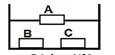 1-nommer le type de la matière plastique A : …………………………………………………………………………………………2-proposer à Karim comment il va distinguer les 2 matières plastique B et C…………………………………………………………………………………………………………………………………………………………………………………………………………………………………………………………………………………………………………………………………………………………………………………………………………………………………………………………………………………………………………………………………………………………………………………………………………………3-donner deux propriétés  communes entre ces types de matières plastiques (A,B et C)……………………………………………………………………………………………………………………………………………………………………………………………………………………………………………………………………………………………………………………Collège : Hassan premierClasse : 3eme année collège internationaleProf : AIT-BIHI AIMAD1er contrôle surveillé- 1er semestre-Matière : sciences physiquesDurée : 1hAnnée scolaire : 2019/2020Nom :Prénom :classe : 3/… internationaleObjetsMatériaux ……………..……………..……………..……………..……………..……………..……………..……………..Le verre est un conducteur d’électricité.……………..L’atome est électriquement neutre.……………..Le cuivre a une couleur rouge brique ……………..Le même objet peut être fabriqué de différents matériaux.……………..Les métaux sont des bons conducteurs de la chaleur.……………